О назначении общественных обсуждений по проекту постановленияАдминистрации Тутаевского муниципального района«Об утверждении проекта внесения изменений в проект планировки территории земельного участка с кадастровым номером:76:15:021601:298, по адресу: Ярославская область,Тутаевский район, с/о Константиновский, длякомплексного освоения территории в целяхмалоэтажного жилищного строительства»В соответствии со статьей 5.1 Градостроительного кодекса Российской Федерации, статьей 28 Федерального закона от 06.10.2003 №131-ФЗ «Об общих принципах организации местного самоуправления в Российской Федерации», Уставом Тутаевского муниципального района, Администрация Тутаевского муниципального районаПОСТАНОВЛЯЕТ:	1. Инициировать проведение общественных обсуждений по проекту постановления Администрации Тутаевского муниципального района «Об утверждении проекта внесения изменений в проект планировки территории земельного участка с кадастровым номером: 76:15:021601:298, по адресу: Ярославская область,Тутаевский район, с/о Константиновский, для комплексного освоения территории в целях малоэтажного жилищного строительства» (Приложение 1).Утвердить состав оргкомитета по проведению общественных обсуждений по проекту постановления (Приложение 2).Контроль за исполнением данного постановления оставляю за собой.Настоящее постановление вступает в силу после его официального опубликования.Глава Тутаевского муниципального района                                                                   Д.Р.Юнусов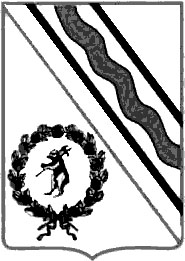 Администрация Тутаевского муниципального районаПОСТАНОВЛЕНИЕот ____________________ № ______г. ТутаевОб утверждении проекта внесения изменений в проект планировки территории земельного участка с кадастровым номером:76:15:021601:298, по адресу: Ярославская область,Тутаевский район, с/о Константиновский, длякомплексного освоения территории в целяхмалоэтажного жилищного строительстваВ соответствии со статьями 42, 43, 45 и 46 Градостроительного кодекса Российской Федерации, Администрация Тутаевского муниципального районаПОСТАНОВЛЯЕТ:Утвердить прилагаемый проект внесения изменений в проект планировки территории земельного участка с кадастровым номером:76:15:021601:298, по адресу: Ярославская область, Тутаевский район, с/о Константиновский, для комплексного освоения территории в целях малоэтажного жилищного строительства (Приложение 1).Контроль за исполнением данного постановления возложить на начальника управления архитектуры и градостроительства – главного архитектора Тутаевского муниципального района Е.Н. Касьянову.Настоящее постановление вступает в силу после его официального опубликования.Глава Тутаевскогомуниципального района                                                                    Д.Р. ЮнусовПриложение 1к постановлению Администрации ТутаевскогоМуниципального районаот ___________№______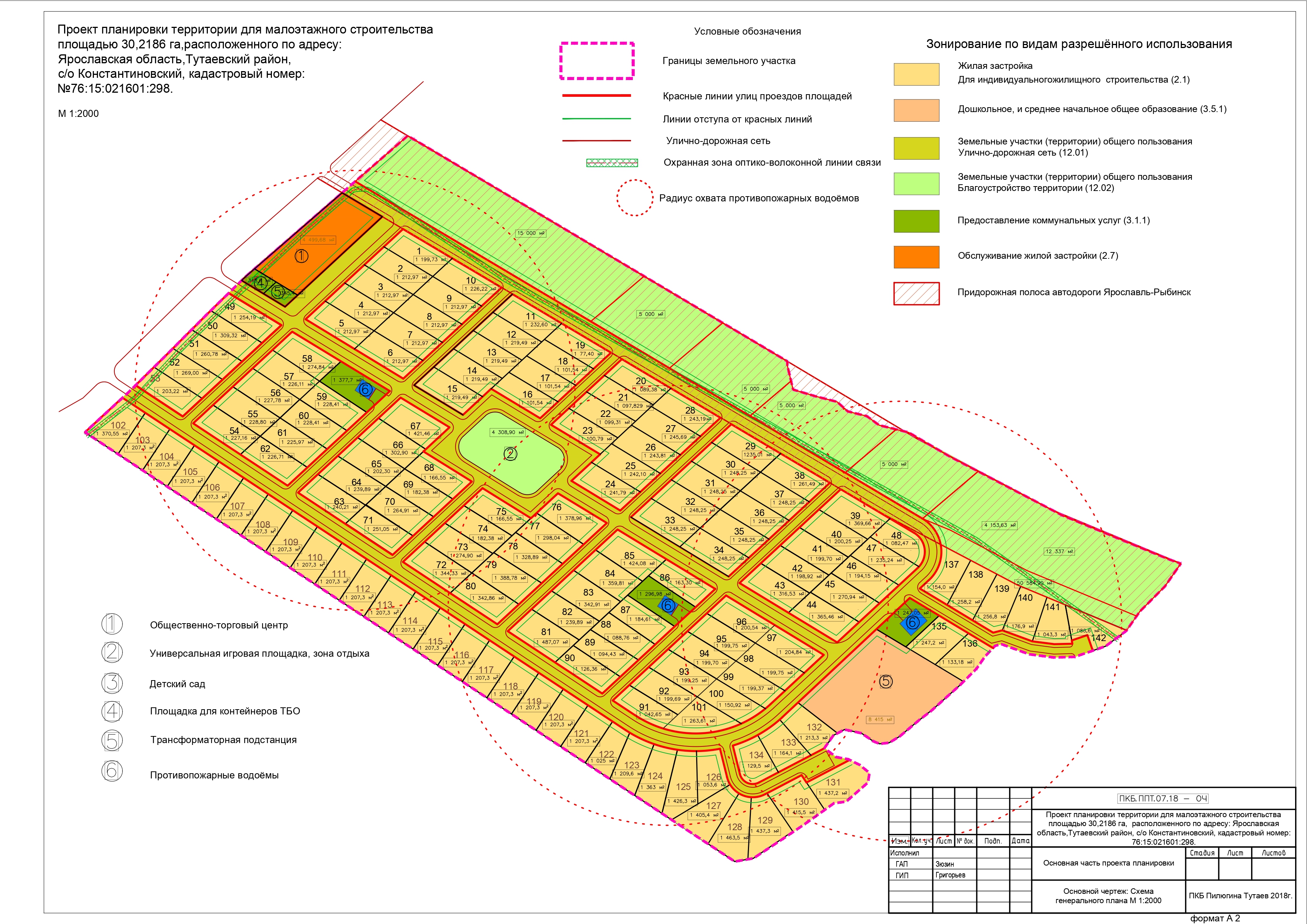 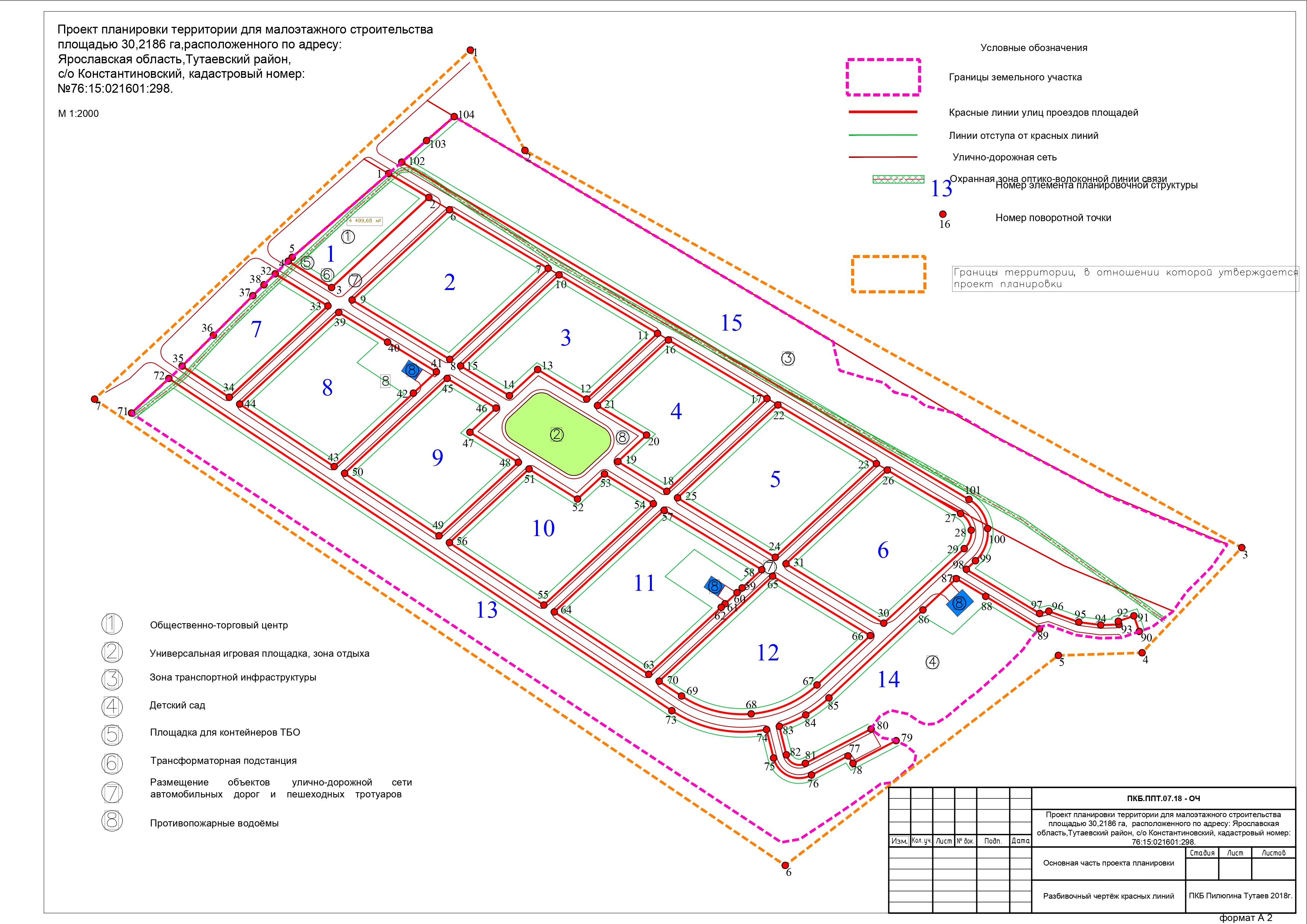 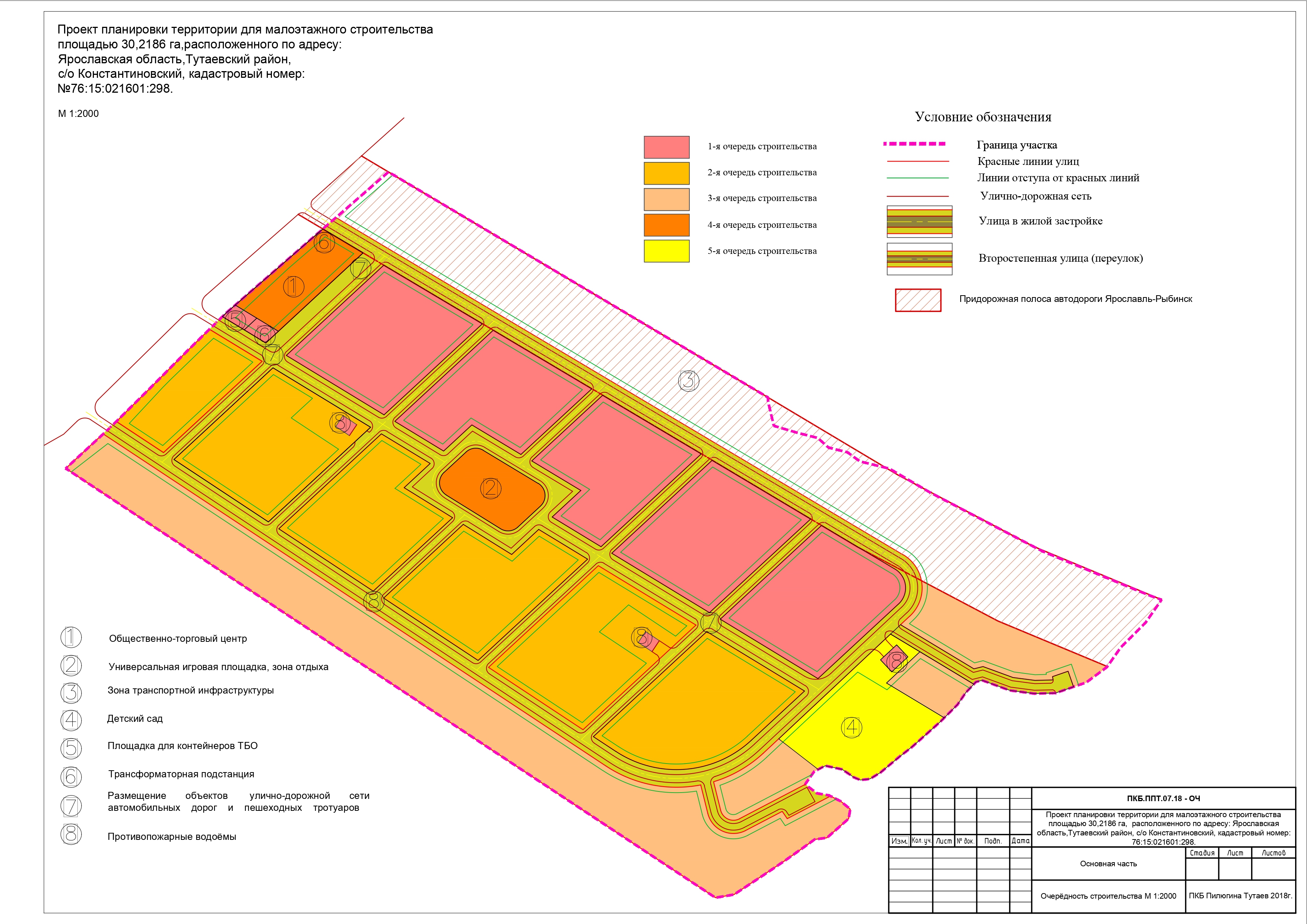 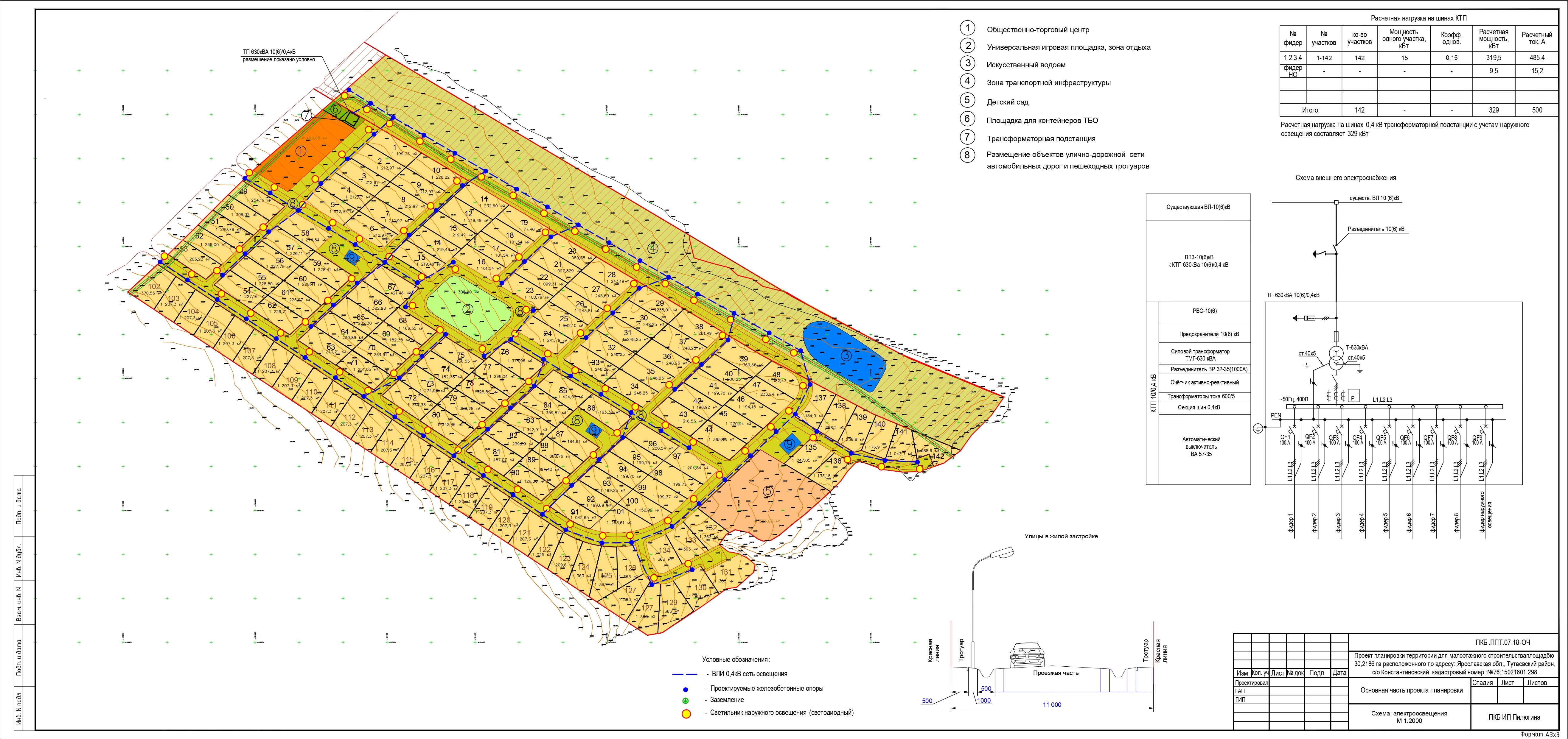 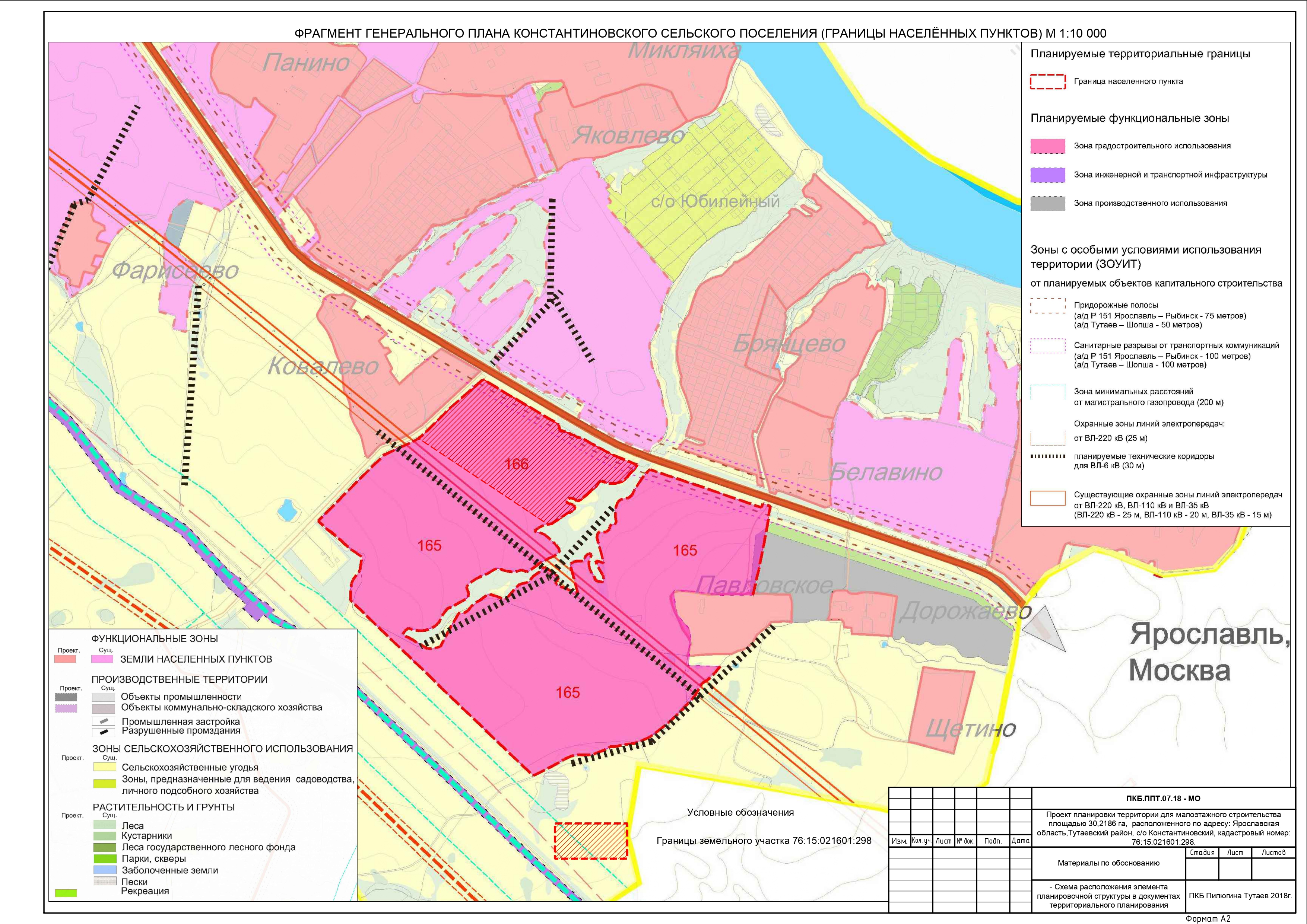 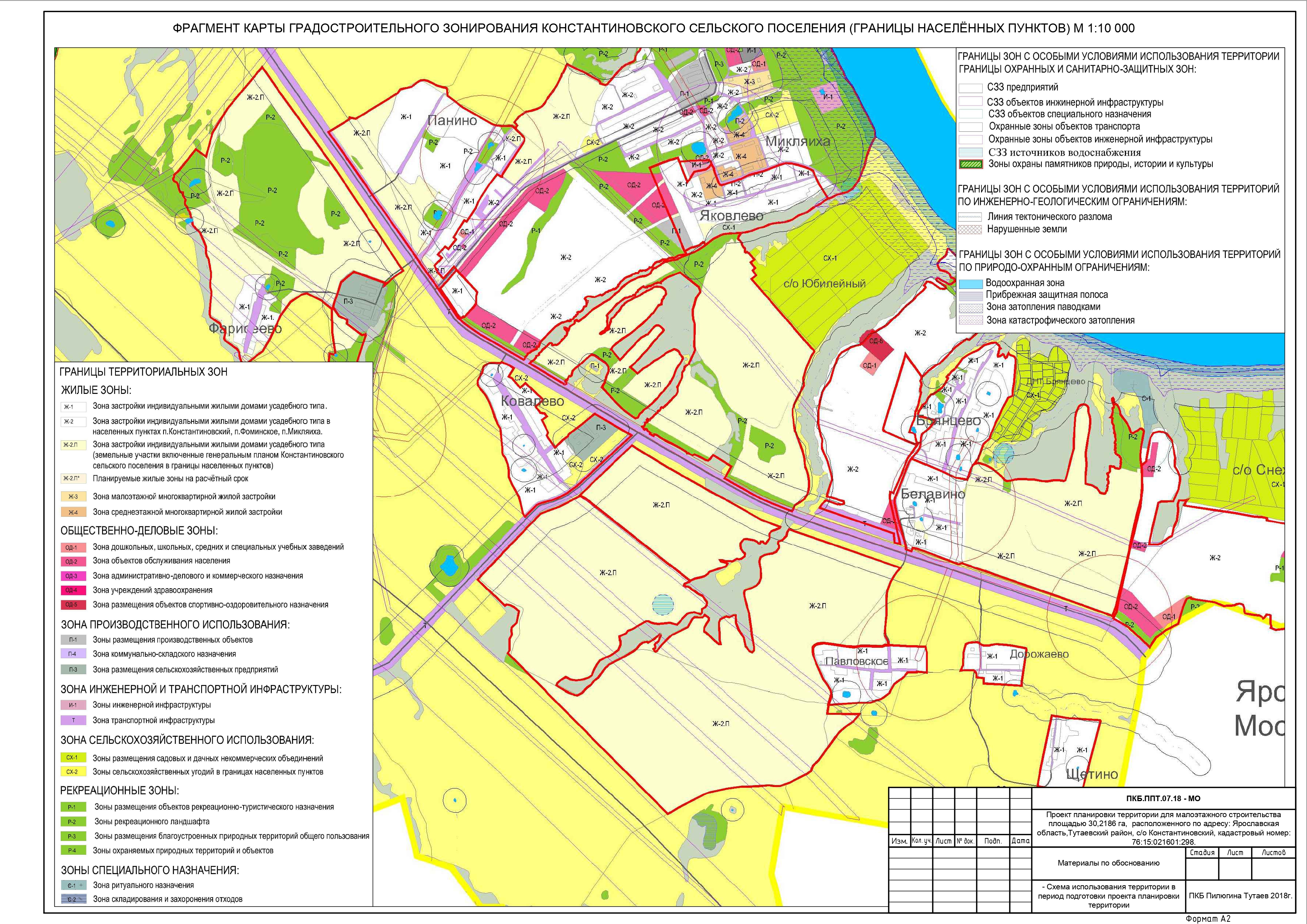 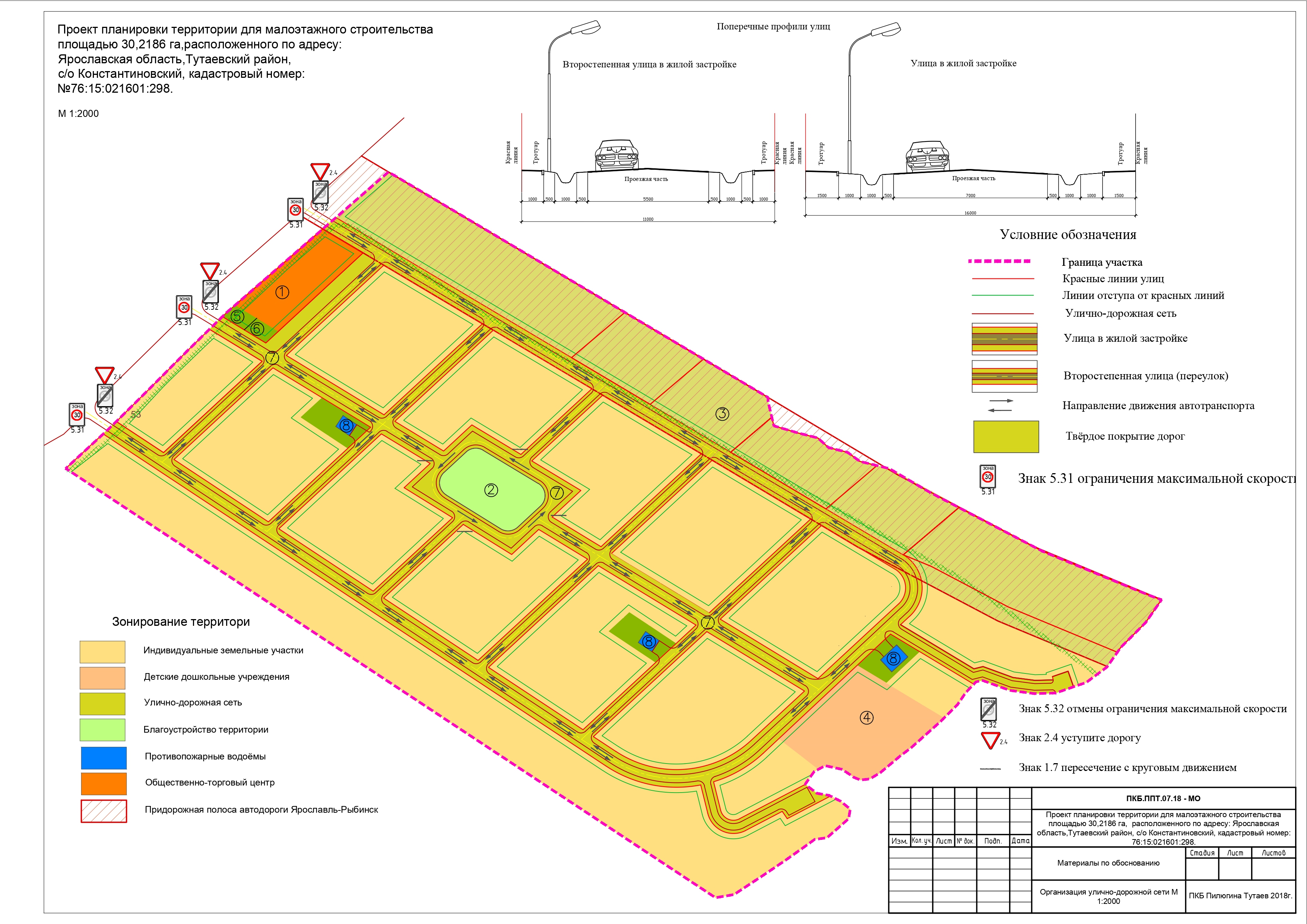 Приложение 2к постановлению Администрации ТутаевскогоМуниципального районаот 24.12.2021 №953-пСОСТАВоргкомитета по проведению общественных обсуждений по проекту постановления Администрации ТМР «Об утверждении проекта внесения изменений в проект планировки территории земельного участка с кадастровым номером: 76:15:021601:298, по адресу: Ярославская область, Тутаевский район, с/о Константиновский, для комплексного освоения территории в целях малоэтажного жилищного строительства»1.Касьянова Екатерина Николаевна – начальник управления архитектуры и градостроительства Администрации Тутаевского муниципального района – главный архитектор Тутаевского муниципального района - председатель оргкомитета.2.Петрова Анна Евгеньевна – И.о. заместителя Главы Администрации Тутаевского муниципального района по имущественным вопросам - директора департамента муниципального имущества Администрации Тутаевского муниципального района - заместитель председателя оргкомитета.3.Момот Анастасия Алексеевна – главный специалист управления архитектуры и градостроительства Администрации Тутаевского муниципального района - секретарь оргкомитета.ОПОВЕЩЕНИЕ О НАЧАЛЕ ОБЩЕСТВЕННЫХ ОБСУЖДЕНИЙНа общественные обсуждения представляется проект постановления Администрации ТМР «Об утверждении проекта внесения изменений в проект планировки территории земельного участка с кадастровым номером: 76:15:021601:298, по адресу: Ярославская область, Тутаевский район, с/о Константиновский, для комплексного освоения территории в целях малоэтажного жилищного строительства».Исполнитель - Проектно-конструкторское бюро Пилюгина.Перечень информационных материалов к проекту:-проект планировки территории.Порядок проведения общественных обсуждений по проекту включает:1)Размещение  проекта и информационных  материалов к нему на официальном сайте Администрации Тутаевского муниципального района и открытие экспозиции проекта.2)Проведение экспозиции проекта.3)Сбор замечаний и предложений к проекту от участников общественных обсуждений в период размещения проекта и информационных материалов к нему, проведения экспозиции проекта. 4)Подготовку и оформление протокола общественных обсуждений.5)Подготовку и опубликование заключения о результатах общественных обсуждений.Срок проведения общественных обсуждений с 30.12.2021г. по 31.01.2022г.Информационные материалы по теме общественных обсуждений представлены на экспозиции по адресу: Ярославская область, г. Тутаев, ул. Луначарского, д.105.Экспозиция открыта с 10.01.2022г. по 31.01.2022 г.               (дата открытия экспозиции)     (дата закрытия экспозиции)Часы работы: с 9.00 до 12.00 и с 13.00 до 16.00, на выставке проводятся консультации по теме общественных обсуждений 12.01.2022 в 09.00 по адресу: 							(дата, время).Ярославская область, г.Тутаев, ул. Луначарского, д.105.В период проведения общественных обсуждений участники  общественных обсуждений имеют право представить свои предложения и замечания по обсуждаемому проекту посредством:- официального сайта;- в письменной форме в адрес организатора общественных обсуждений;- записи в книге (журнале) учета посетителей экспозиции проекта, подлежащего рассмотрению на общественных обсуждениях.Номера контактных справочных телефонов организатора общественных обсуждений:8 (48533) 2-13-12.Почтовый адрес организатора общественных обсуждений: 152300, Ярославская область, г.Тутаев, ул. Луначарского, д.105.Электронный адрес организатора общественных обсуждений arhitektura@tr.adm.yar.ru.Проект и информационные материалы к  нему  будут  размещены  на  официальном сайтеhttps://admtmr.ru/administratsiya-rayona/obshchestvennye-obsuzhdeniya.phpОрганизатор общественных обсуждений:Управление  архитектуры  и  градостроительства Администрации  Тутаевского  муниципального  района.Администрация Тутаевского муниципального районаПОСТАНОВЛЕНИЕот 24.12.2021 №953-пг. ТутаевПриложение 1к постановлению Администрации Тутаевскогомуниципального районаот 24.12.2021 №953-п